Hertfordshire Mind Helpline Young People's HelplineAbout the service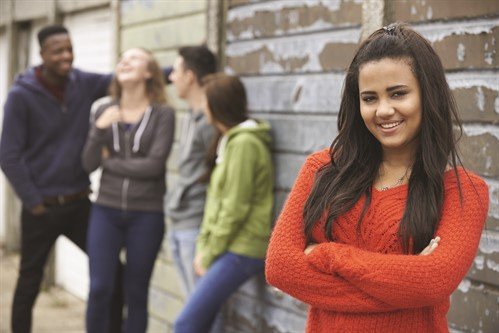 If you are 10-17 years old and experiencing a dip in your mental health and wellbeing, and would like someone to talk to, you can call our Young People’s Helpline.Our helpline will provide you with emotional support, advice and information and/or a listening ear if you are worried about Coronavirus and how the current measures impact you.We will offer you sensitive and non-judgmental support from our team of dedicated Young People Advisors and Mentors who will provide you with:Time and space to talkSupport with problem solving and building coping strategiesAdvice and informationSignpostingOnward referralConcerns might be around missing school and the impact this may have currently, and in the future; boredom and lacking something to look forward to; social isolation and a loss of support networks; and health anxiety.We are open to support you at the following times:Opening hoursWe are open to support you at the following times:Mon, Wed and Fri - 13:00 – 16:30Tues & Thurs - 17:00 – 19:30Saturday - 10:00 – 13:00To contact the helpline please call us on 01923 256391Alternative supportYou can find more information about alternative sources of support at:Families FirstJust TalkPublic Health© 2019 Hertfordshire Mind Network. Herts Mind Network is a registered charity, No. 1112487. We are also a company Limited by Guarantee and are registered in England and Wales, Company number 5532977. Registered Address 139 Leighton Buzzard Road, Hemel Hempstead, Herts. HP1 1HN